PENERAPAN SENAM DISMINORE UNTUK MENURUNKAN SKALA NYERI HAID PADA MAHASISWISTIKES GARUDA PUTIHKARYA TULIS ILMIAH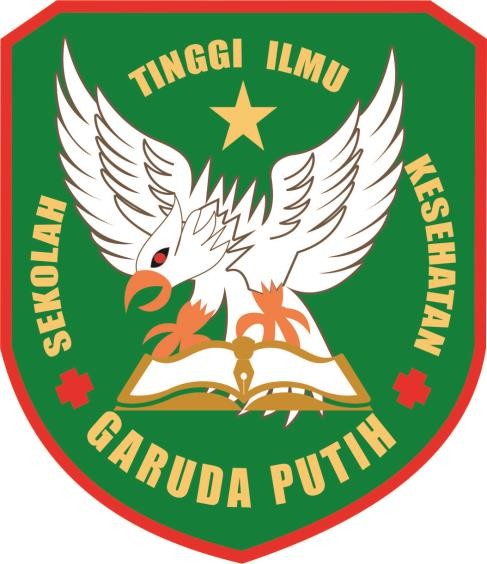 DISUSUN OLEH :ETA CICI SEPTIA 2020.21.1581PROGRAM STUDI D III KEPERAWATAN SEKOLAH TINGGI ILMU KESEHATAN GARUDA PUTIHTAHUN 2022/2023